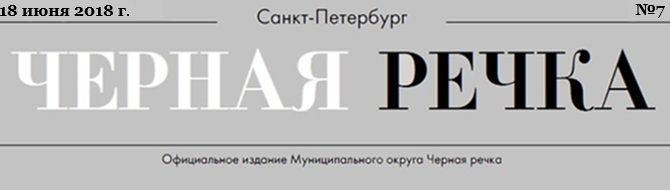 ВНУТРИГОРОДСКОЕ МУНИЦИПАЛЬНОЕ ОБРАЗОВАНИЕ САНКТ-ПЕТЕРБУРГАМУНИЦИПАЛЬНЫЙ ОКРУГ ЧЕРНАЯ РЕЧКАМЕСТНАЯ АДМИНИСТРАЦИЯПОСТАНОВЛЕНИЕ 15.06.2018 г.                                                                                                                           №173 «Об утверждении Порядка санкционирования оплаты денежных обязательств получателей средств бюджета внутригородского муниципального образования Санкт-Петербурга Муниципальный округ Черная речка»В соответствии со статьей 219 Бюджетного кодекса Российской Федерации и Положения от 06.10.2003 № 131-ФЗ «Об общих принципах организации местного самоуправления в Российской Федерации»ПОСТАНОВЛЯЮ:Утвердить прилагаемый Порядок санкционирования оплаты денежных обязательств получателей средств бюджета внутригородского муниципального образования Санкт-Петербурга Муниципальный округ Черная речка, согласно Приложению №1. Настоящее Постановление вступает в силу со дня его официального опубликования.Контроль за исполнением настоящего Постановления оставляю за собой.Глава Местной Администрации                                                                           С.А. СафроновПриложение № 1 к Постановлению от 15.06.2018 № 173ПОРЯДОКСАНКЦИОНИРОВАНИЯ ОПЛАТЫ ДЕНЕЖНЫХ ОБЯЗАТЕЛЬСТВ ПОЛУЧАТЕЛЕЙ СРЕДСТВ БЮДЖЕТА  внутригородского муниципального образования Санкт-Петербурга Муниципальный округ Черная речка1. Настоящий Порядок разработан на основании статьи 219 Бюджетного кодекса Российской Федерации и устанавливает порядок санкционирования оплаты за счет средств бюджета   внутригородского муниципального образования Санкт-Петербурга Муниципальный округ Черная речка  денежных обязательств получателей средств бюджета внутригородского муниципального образования Санкт-Петербурга Муниципальный округ Черная речка (далее – получатели средств бюджета) органом, осуществляющим открытие и ведение лицевых счетов.2. Для оплаты денежных обязательств получатель средств бюджета представляет в орган, осуществляющий открытие и ведение лицевых счетов, платежный документ.При наличии электронного документооборота между получателем средств бюджета и органом, осуществляющим открытие и ведение лицевых счетов, платежный документ представляется в электронном виде с применением средств электронной подписи.При отсутствии электронного документооборота с применением средств электронной подписи платежный документ представляется на бумажном носителе с одновременным представлением на машинном носителе.Платежный документ подписывается руководителем и главным бухгалтером (иными уполномоченными руководителем лицами) получателя средств бюджета.3. Орган, осуществляющий открытие и ведение лицевых счетов, не позднее рабочего дня, следующего за днем представления получателем средств бюджета платежного документа, проверяет его на соответствие установленной форме, наличие в нем реквизитов и показателей, предусмотренных пунктом 5 настоящего Порядка, наличие документов, предусмотренных пунктами 7, 8 настоящего Порядка и соответствующим требованиям, установленным пунктами 9, 10 настоящего Порядка.4. Орган, осуществляющий открытие и ведение лицевых счетов, не позднее срока, установленного пунктом 3 настоящего Порядка, проверяет платежный документ на соответствие установленной форме, соответствие подписей имеющимся образцам, представленным получателем средств бюджета в порядке, установленном для открытия соответствующего лицевого счета.5. Платежный документ проверяется с учетом положений пункта 6 настоящего Порядка на наличие в нем следующих реквизитов и показателей:1) кода участника бюджетного процесса по Сводному реестру и номера соответствующего лицевого счета, открытого получателю средств бюджета;2) кодов классификации расходов бюджетов, по которым необходимо произвести кассовый расход, а также текстового назначения платежа;3) суммы кассового расхода и кода валюты в соответствии с Общероссийским классификатором валют, в которой он должен быть произведен;4) суммы кассового расхода в валюте Российской Федерации, в рублевом эквиваленте, исчисленном на дату оформления платежного документа;5) суммы налога на добавленную стоимость (при наличии);6) наименования, банковских реквизитов, идентификационного номера налогоплательщика (ИНН) и кода причины постановки на учет (КПП) получателя денежных средств по платежному документу;7) данных для осуществления налоговых и иных обязательных платежей в бюджеты бюджетной системы Российской Федерации (при необходимости);8) реквизитов (номер, дата) и предмета договора (контракта, соглашения), являющихся основанием для принятия получателем средств бюджета бюджетного обязательства (далее – документ-основание):договора (контракта) на поставку товаров, выполнение работ, оказание услуг для муниципальных нужд (далее - договор (контракт));договора аренды;соглашения о предоставлении субсидии бюджетному учреждению, заключенного в соответствии с бюджетным законодательством Российской Федерации;9) реквизитов (тип, номер, дата) документа, подтверждающего возникновение денежного обязательства при поставке товаров (накладная и (или) акт приемки-передачи, и (или) счет-фактура), выполнении работ, оказании услуг (акт выполненных работ (оказанных услуг) и (или) счет, и (или) счет-фактура), номер и дата исполнительного документа (исполнительный лист, судебный приказ), иных документов, подтверждающих возникновение денежных обязательств, предусмотренных федеральными законами, указами Президента Российской Федерации, постановлениями Правительства Российской Федерации и правовыми актами Министерства финансов Российской Федерации (далее - документы, подтверждающие возникновение денежных обязательств).6. Требования подпунктов 8 и 9 пункта 5 настоящего Порядка не применяются в отношении:Платежных документов при оплате по договору на оказание услуг, выполнение работ, заключенному получателем средств бюджета с физическим лицом, не являющимся индивидуальным предпринимателем;Платежных документов для получения наличных денежных средств.Требования подпункта 8 пункта 5 настоящего Порядка не применяются в отношении платежных документов при оплате товаров, выполнении работ, оказании услуг, в случаях, когда заключение договоров (контрактов) законодательством Российской Федерации не предусмотрено.Требования подпункта 9 пункта 5 настоящего Порядка не применяются в отношении платежных документов при:осуществлении авансовых платежей в соответствии с условиями договора (контракта);оплате по договору аренды.7. Получатель средств бюджета представляет в орган, осуществляющий открытие и ведение лицевых счетов, документ-основание и документ, подтверждающий возникновение денежного обязательства, в форме электронной копии бумажных документов, созданной посредством его сканирования, или копии электронных документов, подтвержденных электронной цифровой подписью уполномоченного лица получателя средств.При отсутствии у получателя средств бюджета технической возможности представления документа-основания и документа, подтверждающего возникновение денежного обязательства, в форме электронной копии бумажного документа, созданной посредством сканирования, указанные документ-основание и документ, подтверждающий возникновение денежного обязательства, представляются на бумажном носителе.Прилагаемые к платежному документу документ-основание и документ, подтверждающий возникновение денежного обязательства, на бумажном носителе подлежат возврату получателю средств бюджета.8. Требования, установленные пунктом 7 настоящего Порядка, не распространяются на санкционирование оплаты денежных обязательств, связанных:с обеспечением выполнения функций казенных учреждений (за исключением денежных обязательств по поставкам товаров, выполнению работ, оказанию услуг, аренде);с социальными выплатами населению;с предоставлением платежей, взносов, безвозмездных перечислений субъектам международного права;с обслуживанием муниципального долга;с исполнением судебных актов по искам к муниципальным образованиям о возмещении вреда, причиненного незаконными действиями (бездействием) органов местного самоуправления или их должностных лиц;9. При санкционировании оплаты денежных обязательств по расходам (за исключением расходов по публичным нормативным обязательствам) осуществляется проверка платежного документа по следующим направлениям:1) коды классификации расходов бюджета, указанные в платежном документе, должны соответствовать кодам бюджетной классификации Российской Федерации, действующим в текущем финансовом году на момент представления платежного документа;2) соответствие указанных в платежном документе кодов классификации расходов, относящихся к расходам бюджета, текстовому назначению платежа, исходя из содержания текста назначения платежа, в соответствии с утвержденным в установленном порядке Министерством финансов Российской Федерации порядком применения бюджетной классификации Российской Федерации;3) соответствие содержания операции, исходя из документа, подтверждающего возникновение денежного обязательства, коду классификации расходов и содержанию текста назначения платежа, указанному в платежном документе;4) не превышение в платежном документе сумм остатков соответствующих лимитов бюджетных обязательств и предельных объемов финансирования, учтенных на лицевом счете получателя бюджетных средств;5) соответствие наименования, ИНН, КПП, банковских реквизитов получателя денежных средств, указанных в платежном документе, наименованию, ИНН, КПП, банковским реквизитам получателя денежных средств, указанным в документе, подтверждающем возникновение денежного обязательства (при наличии);10. При санкционировании оплаты денежных обязательств по расходам по публичным нормативным обязательствам осуществляется проверка платежного документа по следующим направлениям:1) коды классификации расходов бюджета, указанные в платежном документе, должны соответствовать кодам бюджетной классификации Российской Федерации, действующим в текущем финансовом году на момент представления платежного документа;2) соответствие указанных в платежном документе кодов классификации расходов, относящихся к расходам бюджета, исходя из содержания текста назначения платежа, кодам, указанным в порядке применения бюджетной классификации Российской Федерации, утвержденном в установленном порядке Министерством финансов Российской Федерации;3) не превышение сумм, указанных в платежном документе, остаткам соответствующих предельных объемов финансирования, учтенных на лицевом счете получателя бюджетных средств.ВНУТРИГОРОДСКОЕ МУНИЦИПАЛЬНОЕ ОБРАЗОВАНИЕСАНКТ-ПЕТЕРБУРГАМУНИЦИПАЛЬНЫЙ ОКРУГ ЧЕРНАЯ РЕЧКАМУНИЦИПАЛЬНЫЙ СОВЕТРЕШЕНИЕ 18 июня 2018 г.                                                                                                                            №11«О внесении изменений и дополнений в Решение Муниципального Совета Муниципальный округ Черная речка от 21.12.2017 № 34 «Об утверждении бюджета внутригородского муниципального образования Санкт-Петербурга Муниципальный округ Черная речка на 2018 год»В соответствии со ст. 46 Устава внутригородского муниципального образования Санкт-Петербурга Муниципальный округ Черная речка, Решением Муниципального Совета от 20.02.2015 года №4 «Об утверждении Положения «О бюджетном процессе во внутригородском муниципальном образовании Санкт-Петербурга муниципальный округ Черная речка», Муниципальный Совет внутригородского муниципального образования Санкт-Петербурга муниципальный округ Черная речка принял решение:1. Утвердить общий объем доходов бюджета внутригородского муниципального образования Санкт-Петербурга Муниципальный округ Черная речка на 2018 год в сумме 107 536,5 тыс. руб.2. Утвердить общий объем расходов бюджета внутригородского муниципального образования Санкт-Петербурга Муниципальный округ Черная речка на 2018 год в сумме 108 766,5 тыс. руб.3. Утвердить дефицит бюджета внутригородского муниципального образования Санкт-Петербурга Муниципальный округ Черная речка в сумме 1 230,0 тыс. руб.4. Утвердить доходы бюджета внутригородского муниципального образования Санкт-Петербурга Муниципальный округ Черная речка, согласно приложению №1 к настоящему Решению.5. Утвердить объем межбюджетных трансфертов, получаемых из других бюджетов бюджетной системы РФ в общей сумме 14 733,1 тыс. руб. из которых: - Субвенции бюджетам внутригородских муниципальных образований Санкт-Петербурга на исполнение органами местного самоуправления в Санкт-Петербурге отдельных государственных полномочий Санкт-Петербурга по организации и осуществлению деятельности по опеке и попечительству в размере 4144,2 тыс. руб.- Субвенции бюджетам внутригородских муниципальных образований Санкт-Петербурга на исполнение органами местного самоуправления в Санкт-Петербурге отдельного государственного полномочия Санкт-Петербурга по определению должностных лиц местного самоуправления, уполномоченных составлять протоколы об административных правонарушениях, и составлению протоколов об административных правонарушениях в размере 6,9 тыс. руб.- Субвенции бюджетам внутригородских муниципальных образований Санкт-Петербурга на исполнение органами местного самоуправления в Санкт-Петербурге отдельных государственных полномочий Санкт-Петербурга по выплате денежных средств на содержание детей, находящихся под опекой или попечительством, и денежных средств на содержание детей, переданных на воспитание в приемные семьи, в Санкт-Петербурге в размере 7 269,4 тыс. руб.- Субвенции бюджетам внутригородских муниципальных образований Санкт-Петербурга на исполнение органами местного самоуправления в Санкт-Петербурге отдельных государственных полномочий Санкт-Петербурга по выплате вознагражденияприемным родителям в размере 3 312,6 тыс. руб.6. Утвердить общий объем бюджетных ассигнований на исполнение публичных нормативных обязательств в сумме 7 751,8 тыс. руб.7. Утвердить ведомственную структуру расходов бюджета внутригородского муниципального образования Санкт-Петербурга Муниципальный округ Черная речка, согласно приложению №2 к настоящему Решению.8. Утвердить распределение бюджетных ассигнований бюджета внутригородского муниципального образования Санкт-Петербурга Муниципальный округ Черная речка по разделам, подразделам, целевым статьям, группам (группам и подгруппам) видов расходов, согласно приложению №3 к настоящему Решению.9. Утвердить источники финансирования дефицита бюджета внутригородского муниципального образования Санкт-Петербурга Муниципальный округ Черная речка, согласно приложению №4 к настоящему Решению.10. Установить, что главным администратором доходов бюджета является Местная Администрация Муниципального Образования Муниципальный округ Черная речка (код 966), администратором источников финансирования дефицита бюджета является Местная Администрация Муниципального образования Муниципальный округ Черная Речка (код 966).11. Утвердить перечень главных администраторов доходов бюджета внутригородского муниципального образования Санкт-Петербурга Муниципальный округ Черная речка, согласно приложению №5 к настоящему Решению.12. Установить, что главными распорядителями бюджетных средств Муниципального округа Черная речка являются Местная Администрация Муниципального Образования Муниципальный округ Черная речка (код 966), Муниципальный Совет Муниципальный округ Черная речка (код 928).13. Установить верхний предел муниципального долга по состоянию на 01.01.2019г. – 0,0 руб.14. Установить предельный объем муниципального долга на 2018 год – 0,0 руб.15. Установить верхний предел долга по муниципальным гарантиям по состоянию на 01.01.2019г. –0,0 руб.16. Опубликовать настоящее Решение с приложениями в местных средствах массовой информации.17. Настоящее Решение вступает в силу на следующий день после официального опубликования.Глава Муниципального образования                              Е.С. ФиногеноваПриложение №4
к Решению Муниципального Совета № 11 от 18.06.2018 года"О внесении изменений и дополнений в Решение Муниципального Совета от 21.12.2017 № 34 «Об утверждении бюджета внутригородского муниципального образования Санкт - Петербурга Муниципальный округ Черная речка на 2018 год»ИСТОЧНИКИ ФИНАНСИРОВАНИЯ ДЕФИЦИТА БЮДЖЕТА ВНУТРИГОРОДСКОГО МУНИЦИПАЛЬНОГО ОБРАЗОВАНИЯ САНКТ-ПЕТЕРБУРГА МУНИЦИПАЛЬНЫЙ ОКРУГ ЧЕРНАЯ РЕЧКА НА 2018 ГОДСПРАВКА - УВЕДОМЛЕНИЕ № 2	к Решению Муниципального Совета № 11 от 18.06.2018 года "О внесении изменений и дополнений в Решение Муниципального Совета от 21.12.2017 № 34 «Об утверждении бюджета внутригородского муниципального образования Санкт - Петербурга Муниципальный округ Черная речка на 2018 год» внесены следующие изменения:ВНУТРИГОРОДСКОЕ МУНИЦИПАЛЬНОЕ ОБРАЗОВАНИЕСАНКТ-ПЕТЕРБУРГАМУНИЦИПАЛЬНЫЙ ОКРУГ ЧЕРНАЯ РЕЧКАМУНИЦИПАЛЬНЫЙ СОВЕТРЕШЕНИЕ 18 июня 2018г.                                                                                                                         №12«О внесении изменений и дополнений в Положение «Об избирательной комиссии внутригородского Муниципального образования Санкт-Петербург Муниципального округа Черная речка от 19 марта 2014 года № 8»«О внесении изменений и дополнений в Приложение № 2 к Решению Муниципального Совета от 27.05.2013г. № 12 «Об утверждении новой редакции Реестров казны муниципальной собственности по движимому и недвижимому имуществу внутригородского муниципального образования Санкт-Петербурга муниципальный округ Черная речка»В соответствии с Гражданским кодексом РФ, Федеральным Законом «Об общих принципах организации местного самоуправления в Российской Федерации», Законом Санкт-Петербурга от 23.10.2009г. № 420-79 «Об организации местного самоуправления в Санкт-Петербурге» Уставом внутригородского муниципального образования Санкт-Петербурга Муниципальный округ Черная речка, руководствуясь СНиП 2.02.01-83 «Основания зданий и сооружений», СНиП 2.02.03-85 «Свайные фундаменты», СНиП 3.02.01-87 «Земляные сооружения, основания и фундаменты»1. Исключить из подпунктов Приложения № 2 к Решению Муниципального Совета от 27.05.2013г., № 12 «Об утверждении новой редакции Реестров казны муниципальной собственности по движимому и недвижимому имуществу внутригородского муниципального образования Санкт-Петербурга муниципальный округ Черная речка» пунктами в соответствии с Приложением № 1 к настоящему решению.2. Настоящее Решение вступает в силу на следующий день после его официального   опубликования (обнародования). 3. Настоящее решение разместить   на официальном сайте внутригородского муниципального образования Санкт-Петербурга Муниципальный округ Черная речка, в разделе нормативные правовые акты.4. Контроль за исполнением настоящего решения возложить на Главу внутригородского муниципального образования Санкт-Петербурга Муниципальный округ Черная речка.Глава Муниципального образования                              Е.С. ФиногеноваПриложение № 1к Решению от 18.06.2018 г. № 12УТВЕРЖДАЮ Глава муниципального образования________________ Е.С. Финогеновап.п. 26/01-10/06-2008 оборудование детской площадки, расположенного по адресу: г. Санкт-Петербург, Приморский проспект, д. 37/2; качели на металлических стойках средние — 1 шт. (15 033,84 рублей); причина списания – неисправность в жестком соединении посадочной втулки подшипникового соединения, препятствующая дальнейшему использованию по назначению (Протокол КУМИ №1 от 13.06.2018г.)диван-качели — 3 шт. (общей стоимостью — 75 169, 20 рублей); причина списания – глубокая коррозия несущих металлических элементов (Протокол КУМИ №1 от 13.06.2018г.) качалка-балансир малая — 1 шт. (стоимостью — 10 464, 73 рублей); причина списания – сколы деревянных элементов (Протокол КУМИ №1 от 13.06.2018г.) качалка на пружине «Рыбка» - 1 шт. (стоимостью — 16 212,96 рублей); причина списания – прогнили деревянные элементы, появились сколы (Протокол КУМИ №1 от 13.06.2018г.)детский игровой комплекс «Дельфин» - 1 шт. (стоимостью — 101 736,35 рублей) причина списания – прогнили несущие деревянные стойки и доски деревянного настила, появились сколы деревянных элементов. (Протокол КУМИ №1 от 13.06.2018г.)урна с металлической вставкой — 3 шт. (общей стоимостью — 10169,96 рублей); причина списания –сколы, трещины; погнуты металлические вставки (Протокол КУМИ №1 от 13.06.2018г.)п.п. 164/01-10/02-2008; ограждение газонное металлическое (234 п.м).  – стоимость 230 501,47 рублей, расположенный по адресу: г. Санкт-Петербург, Приморский проспект, д. 37/2; причина списания – глубокая коррозия (Протокол КУМИ №1 от 13.06.2018г.)ВНУТРИГОРОДСКОЕ МУНИЦИПАЛЬНОЕ ОБРАЗОВАНИЕСАНКТ-ПЕТЕРБУРГАМУНИЦИПАЛЬНЫЙ ОКРУГ ЧЕРНАЯ РЕЧКАМУНИЦИПАЛЬНЫЙ СОВЕТРЕШЕНИЕ 18 июня 2018г.                                                                                                                         №13«О формировании избирательной комиссии внутригородского муниципального образования Санкт – Петербурга Муниципальный округ Черная речка (ИКМО)»В соответствии с пунктами 1, 2, 4, 5 и 6 статьи 22, пунктами 6–9 статьи 24, пунктом 1 статьи 29 Федерального закона от 12 июня 2002 года N67-ФЗ «Об основных гарантиях избирательных прав и права на участие в референдуме граждан Российской Федерации», пунктами 1, 5, 6 и 7 статьи 11, пунктами 1–4 и 9 статьи 14 Закона Санкт-Петербурга от 21 мая 2014 года N 303-46 «О выборах депутатов муниципальных советов внутригородских муниципальных образований Санкт-Петербурга», пунктами 3 и 4 статьи 37 Устава  внутригородского муниципального образования Санкт-Петербурга Муниципальный округ Черная речка , Муниципальный СоветР Е Ш И Л:1.	Сформировать избирательную комиссию внутригородского муниципального образования Санкт-Петербурга Муниципальный округ Черная речка в количестве восьми членов с правом решающего голоса.2.	Назначить членами избирательной комиссии внутригородского муниципального образования Санкт-Петербурга Муниципальный округ Черная речка с правом решающего голоса следующих лиц:3.  	Информировать Санкт-Петербургскую избирательную комиссию о новом составе ИКМО, включая ФИО членов ИКМО, информацию о дате рождения и уровне образования каждого из них в течение не позже 5 (пяти) дней с даты принятия данного решения.4.	Опубликовать настоящее решение в официальной газете муниципального образования в течении десяти дней со дня его принятия.5.	Настоящее решение вступает в силу с момента принятия.6.	Контроль за исполнением настоящего решения возложить на Главу муниципального образования Е.С Финогенову.Глава Муниципального Образования, Исполняющий полномочия Председателя Муниципального Совета                                                                             Е.С. ФиногеноваПриложение 1к Решению Муниципального Совета № 11 от 18.06.2018 годак Решению Муниципального Совета № 11 от 18.06.2018 года"О внесении изменений и дополнений в Решение Муниципального Совета от 21.12.2017 № 34 «Об утверждении бюджета внутригородского муниципального образования Санкт - Петербурга Муниципальный округ Черная речка на 2018 год» "О внесении изменений и дополнений в Решение Муниципального Совета от 21.12.2017 № 34 «Об утверждении бюджета внутригородского муниципального образования Санкт - Петербурга Муниципальный округ Черная речка на 2018 год» ДОХОДЫБЮДЖЕТА ВНУТРИГОРОДСКОГО МУНИЦИПАЛЬНОГО ОБРАЗОВАНИЯСАНКТ-ПЕТЕРБУРГА                           МУНИЦИПАЛЬНЫЙ ОКРУГ ЧЕРНАЯ РЕЧКА НА 2018 ГОД                           МУНИЦИПАЛЬНЫЙ ОКРУГ ЧЕРНАЯ РЕЧКА НА 2018 ГОД                           МУНИЦИПАЛЬНЫЙ ОКРУГ ЧЕРНАЯ РЕЧКА НА 2018 ГОДПриложение 2к Решению Муниципального Совета № 11 от 18.06.2018 года"О внесении изменений и дополнений в Решение Муниципального Совета от 21.12.2017 № 34 «Об утверждении бюджета внутригородского муниципального образования Санкт - Петербурга Муниципальный округ Черная речка на 2018 год» "О внесении изменений и дополнений в Решение Муниципального Совета от 21.12.2017 № 34 «Об утверждении бюджета внутригородского муниципального образования Санкт - Петербурга Муниципальный округ Черная речка на 2018 год» "О внесении изменений и дополнений в Решение Муниципального Совета от 21.12.2017 № 34 «Об утверждении бюджета внутригородского муниципального образования Санкт - Петербурга Муниципальный округ Черная речка на 2018 год» "О внесении изменений и дополнений в Решение Муниципального Совета от 21.12.2017 № 34 «Об утверждении бюджета внутригородского муниципального образования Санкт - Петербурга Муниципальный округ Черная речка на 2018 год» "О внесении изменений и дополнений в Решение Муниципального Совета от 21.12.2017 № 34 «Об утверждении бюджета внутригородского муниципального образования Санкт - Петербурга Муниципальный округ Черная речка на 2018 год» "О внесении изменений и дополнений в Решение Муниципального Совета от 21.12.2017 № 34 «Об утверждении бюджета внутригородского муниципального образования Санкт - Петербурга Муниципальный округ Черная речка на 2018 год» ВЕДОМСТВЕННАЯ СТРУКТУРА РАСХОДОВ БЮДЖЕТА ВНУТРИГОРОДСКОГО МУНИЦИПАЛЬНОГО ОБРАЗОВАНИЯ САНКТ-ПЕТЕРБУРГА МУНИЦИПАЛЬНЫЙ ОКРУГ ЧЕРНАЯ РЕЧКА НА 2018 ГОД№ ппНаименование статейКод ГРБСКод раздела, подразделаКод целевой статьиКод вида расхода Сумма, тыс. руб.Главный распорядитель средств местного бюджета - Муниципальный Совет Муниципального округа Черная речка (928)3609,71.Общегосударственные вопросы92801003609,71.1.Функционирование высшего должностного лица субъекта Российской Федерации и муниципального образования92801021223,21.1.1.Глава муниципального образования928010200200000111223,21.1.1.1Расходы на выплаты персоналу в целях обеспечения выполнения функций государственными (муниципальными) органами, казенными учреждениями, органами управления государственными внебюджетными фондами928010200200000111001223,21.2.Функционирование законодательных (представительных) органов государственной власти и представительных органов муниципальных образований92801032386,51.2.1.Компенсация депутатам осуществляющие свои полномочия на непостоянной основе92801030020000021234,01.2.1.1Расходы на выплаты персоналу в целях обеспечения выполнения функций государственными (муниципальными) органами, казенными учреждениями, органами управления государственными внебюджетными фондами92801030020000021100234,01.2.2.Аппарат представительного органа муниципального образования928010300200000222016,31.2.2.1.Расходы на выплаты персоналу в целях обеспечения выполнения функций государственными (муниципальными) органами, казенными учреждениями, органами управления государственными внебюджетными фондами928010300200000221001561,11.2.2.2.Закупка товаров, работ и услуг для государственных (муниципальных) нужд92801030020000022200455,21.2.3Другие общегосударственные вопросы92801030020000023136,21.2.3.1.Иные бюджетные ассигнования92801030020000023800136,2Главный распорядитель средств местного бюджета - Местная Администрация Муниципального округа Черная речка (966)105156,82.Общегосударственные вопросы966010030767,02.1.Функционирование Правительства Российской Федерации, высших исполнительных органов государственной власти субъектов Российской Федерации, местных администраций966010425919,82.1.1.Глава Местной Администрации966010400200000311223,22.1.1.1.Расходы на выплаты персоналу в целях обеспечения выполнения функций государственными (муниципальными) органами, казенными учреждениями, органами управления государственными внебюджетными фондами966010400200000311001223,22.1.2.Содержание и обеспечение деятельности Местной Администрации по решению вопросов местного значения9660104002000003220545,52.1.2.1.Расходы на выплаты персоналу в целях обеспечения выполнения функций государственными (муниципальными) органами, казенными учреждениями, органами управления государственными внебюджетными фондами9660104002000003210018398,42.1.2.2.Закупка товаров, работ и услуг для государственных (муниципальных) нужд966010400200000322002103,92.1.2.3.Иные бюджетные ассигнования9660104002000003280043,22.1.3.Расходы на исполнение государственного полномочия по составлению протоколов об административных правонарушениях за счет субвенций из бюджета Санкт-Петербурга966010409200G01006,92.1.3.1Закупка товаров, работ и услуг для государственных (муниципальных) нужд966010409200G01002006,92.1.4.Расходы на исполнение государственного полномочия по организации и осуществлению деятельности по опеке и попечительству за счет субвенций из бюджета Санкт-Петербурга010400200G08504144,22.1.4.1Расходы на выплаты персоналу в целях обеспечения выполнения функций государственными (муниципальными) органами, казенными учреждениями, органами управления государственными внебюджетными фондами966010400200G08501003933,02.1.4.2.Закупка товаров, работ и услуг для государственных (муниципальных) нужд966010400200G0850200211,22.2.Резервный фонд966011150,02.2.1.Резервный фонд местной администрации9660111070000006150,02.2.1.1.Иные бюджетные ассигнования9660111070000006180050,02.3.Другие общегосударственные вопросы96601134797,22.3.1.Муниципальная программа «Формирование архивных фондов органов местного самоуправления Муниципального образования Муниципальный округ Черная Речка».96601137100000100200,02.3.1.1.Закупка товаров, работ и услуг для государственных (муниципальных) нужд96601137100000100200200,02.3.2.Муниципальная программа «Участие в реализации мер по профилактике дорожно-транспортного травматизма на территории внутригородского муниципального образования Санкт-Петербурга 
Муниципальный округ Черная речка»9660113720000010050,02.3.2.1.Закупка товаров, работ и услуг для государственных (муниципальных) нужд9660113720000010020050,02.3.3.Муниципальная программа «Участие в деятельности по профилактике незаконного потребления наркотических средств и психотропных веществ, новых потенциально опасных психоактивных веществ, наркомании в Санкт-Петербурге»9660113750000010050,02.3.3.1Закупка товаров, работ и услуг для государственных (муниципальных) нужд9660113750000010020050,02.3.4.Муниципальная программа «Участие в профилактике терроризма и экстремизма, а также в минимизации и (или) ликвидации последствий проявления терроризма и экстремизма на территории внутригородского муниципального образования Санкт-Петербурга Муниципальный округ Черная речка»9660113740000010050,02.3.4.1.Закупка товаров, работ и услуг для государственных (муниципальных) нужд9660113740000010020050,02.3.5.Муниципальная программа «Участие в реализации мероприятий по охране здоровья граждан от воздействия окружающего табачного дыма и последствий потребления табака на территории внутригородского муниципального образования Санкт-Петербурга Муниципальный округ Черная речка»9660113760000010050,02.3.5.1Закупка товаров, работ и услуг для государственных (муниципальных) нужд9660113760000010020050,02.3.6.Расходы МКУ «Черная речка» на осуществление функций муниципальной информационной службы966011333000000734397,22.3.6.1. Расходы на выплаты персоналу в целях обеспечения выполнения функций государственными (муниципальными) органами, казенными учреждениями, органами управления государственными внебюджетными фондами966011333000000731003722,42.3.6.2.Закупка товаров, работ и услуг для государственных (муниципальных) нужд96601133300000073200674,83.Национальная безопасность и правоохранительная деятельность966030025,03.1.Защита населения и территории от чрезвычайных ситуаций природного и техногенного характера, гражданская оборона966030925,03.1.1.Муниципальная программа «Содействие в установленном порядке исполнительным органам государственной власти Санкт-Петербурга в сборе и обмене информацией в области защиты населения и территорий от чрезвычайных ситуаций, а также содействие в информировании населения об угрозе возникновения или о возникновении чрезвычайной ситуации»9660309219000008125,03.1.1.1.Закупка товаров, работ и услуг для государственных (муниципальных) нужд9660309219000008120025,04.Национальная экономика9660400220,04.1.Общеэкономические вопросы9660401170,04.1.1.Организация и финансирование временного трудоустройства несовершеннолетних в возрасте от 14 до 18 лет в свободное от учебы время, безработных граждан, испытывающих трудности в поиске работы, безработных граждан в возрасте от 18 до 20 лет, имеющих среднее профессиональное образование и ищущих работу впервые96604015100000100170,04.1.1.1.Расходы на выплаты персоналу в целях обеспечения выполнения функций государственными (муниципальными) органами, казенными учреждениями, органами управления государственными внебюджетными фондами96604015100000100100170,04.1.1.2.Случаи и порядок предоставления субсидии юридическим лицам, учреждениям, индивидуальным предпринимателям, а также физическим лицам - производителям товаров, работ, услуг966040151000001008000,04.2.Другие вопросы в области национальной экономикиа966041250,04.2.1.Муниципальная программа "Содействие развитию малого бизнеса на территории муниципального образования Муниципальный округ Черная речка"9660412770000010050,04.2.1.1.Закупка товаров, работ и услуг для государственных (муниципальных) нужд9660412770000010020050,05Жилищно-коммунальное хозяйство966050055454,95.1.Благоустройство966050355454,95.1.1.Муниципальная программа "Благоустройство придомовых территорий и дворовых территорий муниципального образования Санкт-Петербурга Муниципальный округ Черная речка"9660503610000010013166,15.1.1.1.Закупка товаров, работ и услуг для государственных (муниципальных) нужд9660503610000010020013166,15.1.2.Муниципальная программа" Озеленение территорий муниципального образования Санкт-Петербурга Муниципальный округ Черная речка"966050362000001006643,45.1.2.1.Закупка товаров, работ и услуг для государственных (муниципальных) нужд966050362000001002006643,45.1.3.Муниципальная программа "Прочие мероприятия в области благоустройства муниципального образования Санкт-Петербурга Муниципальный округ Черная речка"9660503630000010019763,45.1.3.1.Закупка товаров, работ и услуг для государственных (муниципальных) нужд9660503630000010020019763,45.1.4.Расходы МКУ «Черная речка» на осуществление благоустройства территории9660503650000010015882,05.1.4.1Расходы на выплаты персоналу в целях обеспечения выполнения функций государственными (муниципальными) органами, казенными учреждениями, органами управления государственными внебюджетными фондами9660503650000010010011782,75.1.4.2.Закупка товаров, работ и услуг для государственных (муниципальных) нужд966050365000001002004097,35.1.4.3.Иные бюджетные ассигнования966050365000001008002,06Образование700478,36.1. Профессиональная подготовка, переподготовка и повышение квалификации9660705392,76.1.1.Муниципальная программа «Организация профессиональной подготовки, переподготовки и повышения квалификации, включая организацию профессионального образования и дополнительного профессионального образования муниципальных служащих Муниципального образования Муниципальный округ Черная речка».96607058000000100392,76.1.1.1.Закупка товаров, работ и услуг для государственных (муниципальных) нужд96607058000000100200392,76.1.2.Муниципальная программа «Проведение работ по военно-патриотическому воспитанию молодежи МО Черная речка»9660707431000019185,66.1.2.1.Закупка товаров, работ и услуг для государственных (муниципальных) нужд9660707431000019120085,67Культура, кинематография96608005668,77.1.Культура96608015668,77.1.1.Муниципальная программа «Организация и проведение местных и участие в организации и проведении городских праздничных и иных зрелищных мероприятий»966080141000001005393,77.1.1.1.Закупка товаров, работ и услуг для государственных (муниципальных) нужд966080141000001002005393,77.1.2.Муниципальная программа «Организация и проведение досуговых мероприятий для жителей МО Черная речка»96608014200000100275,07.1.2.1.Закупка товаров, работ и услуг для государственных (муниципальных) нужд96608014200000100200275,07.1.3.Муниципальная программа «Участие в создании условий для реализации мер, направленных на укрепление межнационального и межконфессионального согласия, сохранение языков и культуры народов Российской Федерации, проживающих на территории МО Черная речка, а также участие в социальной и культурной адаптации мигрантов, профилактики межнациональных (межэтнических) конфликтов»966080143000001000,07.1.3.1.Закупка товаров, работ и услуг для государственных (муниципальных) нужд966080143000001002000,08Социальная политика966100011064,48.1.Социальное обеспечение населения9661003482,48.1.1.Назначение, выплата, перерасчет ежемесячной доплаты за стаж (общую продолжительность) работы (службы) в ОМСУ, муниципальных органах муниципальных образований к страховой пенсии по старости, страховой пенсии по инвалидности, пенсии за выслугу лет лицам, замещавшим муниц. долж-ти, долж-ти муниц. службы в ОМСУ муниципальных органах муниципальных образований96610030920000231482,48.1.1.1Социальное обеспечение и иные выплаты населению96610030920000231300482,48.2.Охрана семьи и детства966100410582,08.2.1.Расходы на исполнение государственного полномочия по выплате денежных средств на содержание ребенка в семье опекуна и приемной семье за счет субвенций из бюджета Санкт-Петербурга966100451100G08607269,48.2.1.1Социальное обеспечение и иные выплаты населению966100451100G08603007269,48.2.2.Расходы на исполнение государственного полномочия по выплате денежных средств на вознаграждение приемным родителям за счет субвенций из бюджета Санкт-Петербурга966100451100G08703312,68.2.2.1.Социальное обеспечение и иные выплаты населению966100451100G08703003312,69Физическая культура и спорт9661100525,79.1.Физическая культура 9661101333,89.1.1.Муниципальная программа «Обеспечение условий для развития на территории внутригородского муниципального образования Санкт-Петербурга Муниципальный округ Черная речка физической культуры и массового спорта, организация и проведение официальных физкультурных мероприятий, физкультурно-оздоровительных мероприятий и спортивных мероприятий муниципального образования»96611015120000241333,89.1.1.1.Закупка товаров, работ и услуг для государственных (муниципальных) нужд96611015120000241200333,89.2.Массовый спорт9661102191,99.2.1.Муниципальная программа «Обеспечение условий для развития на территории внутригородского муниципального образования Санкт-Петербурга Муниципальный округ Черная речка физической культуры и массового спорта, организация и проведение официальных физкультурных мероприятий, физкультурно-оздоровительных мероприятий и спортивных мероприятий муниципального образования»96611025120000241191,99.2.1.1.Закупка товаров, работ и услуг для государственных (муниципальных) нужд96611025120000241200191,910Средства массовой информации9661200952,810.1.Периодическая печать и издательство9661202952,810.1.1.Муниципальная программа «Печатные средства массовой информации для опубликования муниципальных правовых актов, обсуждения проектов муниципальных правовых актов по вопросам местного значения, доведения до сведения жителей муниципального образования официальной информации о социально-экономическом и культурном развитии муниципального образования, о развитии его общественной инфраструктуры и иной официальной информации»96612024570000251952,810.1.1.1.Закупка товаров, работ и услуг для государственных (муниципальных) нужд96612024570000251200952,8Итого108766,5Приложение 3к Решению Муниципального Совета № 11 от 18.06.2018 года"О внесении изменений и дополнений в Решение Муниципального Совета от 21.12.2017 № 34 «Об утверждении бюджета внутригородского муниципального образования Санкт - Петербурга Муниципальный округ Черная речка на 2018 год» "О внесении изменений и дополнений в Решение Муниципального Совета от 21.12.2017 № 34 «Об утверждении бюджета внутригородского муниципального образования Санкт - Петербурга Муниципальный округ Черная речка на 2018 год» "О внесении изменений и дополнений в Решение Муниципального Совета от 21.12.2017 № 34 «Об утверждении бюджета внутригородского муниципального образования Санкт - Петербурга Муниципальный округ Черная речка на 2018 год» "О внесении изменений и дополнений в Решение Муниципального Совета от 21.12.2017 № 34 «Об утверждении бюджета внутригородского муниципального образования Санкт - Петербурга Муниципальный округ Черная речка на 2018 год» "О внесении изменений и дополнений в Решение Муниципального Совета от 21.12.2017 № 34 «Об утверждении бюджета внутригородского муниципального образования Санкт - Петербурга Муниципальный округ Черная речка на 2018 год» РАСПРЕДЕЛЕНИЕ БЮДЖЕТНЫХ АССИГНОВАНИЙРАСПРЕДЕЛЕНИЕ БЮДЖЕТНЫХ АССИГНОВАНИЙРАСПРЕДЕЛЕНИЕ БЮДЖЕТНЫХ АССИГНОВАНИЙРАСПРЕДЕЛЕНИЕ БЮДЖЕТНЫХ АССИГНОВАНИЙРАСПРЕДЕЛЕНИЕ БЮДЖЕТНЫХ АССИГНОВАНИЙРАСПРЕДЕЛЕНИЕ БЮДЖЕТНЫХ АССИГНОВАНИЙБЮДЖЕТА ВНУТРИГОРОДСКОГО МУНИЦИПАЛЬНОГО ОБРАЗОВАНИЯ САНКТ-ПЕТЕРБУРГА МУНИЦИПАЛЬНЫЙ ОКРУГ ЧЕРНАЯ РЕЧКАБЮДЖЕТА ВНУТРИГОРОДСКОГО МУНИЦИПАЛЬНОГО ОБРАЗОВАНИЯ САНКТ-ПЕТЕРБУРГА МУНИЦИПАЛЬНЫЙ ОКРУГ ЧЕРНАЯ РЕЧКАБЮДЖЕТА ВНУТРИГОРОДСКОГО МУНИЦИПАЛЬНОГО ОБРАЗОВАНИЯ САНКТ-ПЕТЕРБУРГА МУНИЦИПАЛЬНЫЙ ОКРУГ ЧЕРНАЯ РЕЧКАБЮДЖЕТА ВНУТРИГОРОДСКОГО МУНИЦИПАЛЬНОГО ОБРАЗОВАНИЯ САНКТ-ПЕТЕРБУРГА МУНИЦИПАЛЬНЫЙ ОКРУГ ЧЕРНАЯ РЕЧКАБЮДЖЕТА ВНУТРИГОРОДСКОГО МУНИЦИПАЛЬНОГО ОБРАЗОВАНИЯ САНКТ-ПЕТЕРБУРГА МУНИЦИПАЛЬНЫЙ ОКРУГ ЧЕРНАЯ РЕЧКАБЮДЖЕТА ВНУТРИГОРОДСКОГО МУНИЦИПАЛЬНОГО ОБРАЗОВАНИЯ САНКТ-ПЕТЕРБУРГА МУНИЦИПАЛЬНЫЙ ОКРУГ ЧЕРНАЯ РЕЧКАпо разделам, подразделам, целевым статьям, группам (группам, подгруппам) по разделам, подразделам, целевым статьям, группам (группам, подгруппам) по разделам, подразделам, целевым статьям, группам (группам, подгруппам) по разделам, подразделам, целевым статьям, группам (группам, подгруппам) по разделам, подразделам, целевым статьям, группам (группам, подгруппам) по разделам, подразделам, целевым статьям, группам (группам, подгруппам) и видов расходов НА 2018 ГОДи видов расходов НА 2018 ГОДи видов расходов НА 2018 ГОДи видов расходов НА 2018 ГОДи видов расходов НА 2018 ГОДи видов расходов НА 2018 ГОД№ пп№ ппНаименование статейКод раздела, подразделаКод целевой статьиКод вида расхода Сумма, тыс. руб. Сумма, тыс. руб.1.1.Общегосударственные вопросы01003609,73609,71.1.1.1.Функционирование высшего должностного лица субъекта Российской Федерации и муниципального образования01021223,21223,21.1.1.1.1.1.Глава муниципального образования010200200000111223,21223,21.1.1.11.1.1.1Расходы на выплаты персоналу в целях обеспечения выполнения функций государственными (муниципальными) органами, казенными учреждениями, органами управления государственными внебюджетными фондами010200200000111001223,21223,2Расходы на выплаты персоналу государственных (муниципальных) органов010200200000111201223,21223,21.2.1.2.Функционирование законодательных (представительных) органов государственной власти и представительных органов муниципальных образований01032386,52386,51.2.1.1.2.1.Компенсация депутатам осуществляющие свои полномочия на непостоянной основе01030020000021234,0234,01.2.1.11.2.1.1Расходы на выплаты персоналу в целях обеспечения выполнения функций государственными (муниципальными) органами, казенными учреждениями, органами управления государственными внебюджетными фондами01030020000021100234,0234,0Расходы на выплаты персоналу государственных (муниципальных) органов01030020000021120234,0234,01.2.2.1.2.2.Аппарат представительного органа муниципального образования010300200000222016,32016,31.2.2.1.1.2.2.1.Расходы на выплаты персоналу в целях обеспечения выполнения функций государственными (муниципальными) органами, казенными учреждениями, органами управления государственными внебюджетными фондами010300200000221001561,11561,1Расходы на выплаты персоналу государственных (муниципальных) органов010300200000221201561,11561,11.2.2.2.1.2.2.2.Закупка товаров, работ и услуг для государственных (муниципальных) нужд01030020000022200455,2455,2Иные закупки товаров, работ и услуг для обеспечения государственных (муниципальных) нужд01030020000022240455,2455,21.2.31.2.3Другие общегосударственные вопросы01030020000023136,2136,21.2.3.1.1.2.3.1.Иные бюджетные ассигнования01030020000023800136,2136,2Уплата налогов, сборов и иных платежей01030020000023850136,2136,22.2.Общегосударственные вопросы010030767,030767,02.1.2.1.Функционирование Правительства Российской Федерации, высших исполнительных органов государственной власти субъектов Российской Федерации, местных администраций010425919,825919,82.1.1.2.1.1.Глава Местной Администрации010400200000311223,21223,22.1.1.1.2.1.1.1.Расходы на выплаты персоналу в целях обеспечения выполнения функций государственными (муниципальными) органами, казенными учреждениями, органами управления государственными внебюджетными фондами010400200000311001223,21223,2Расходы на выплаты персоналу государственных (муниципальных) органов010400200000311201223,21223,22.1.2.2.1.2.Содержание и обеспечение деятельности Местной Администрации по решению вопросов местного значения0104002000003220545,520545,52.1.2.1.2.1.2.1.Расходы на выплаты персоналу в целях обеспечения выполнения функций государственными (муниципальными) органами, казенными учреждениями, органами управления государственными внебюджетными фондами0104002000003210018398,418398,4Расходы на выплаты персоналу государственных (муниципальных) органов0104002000003212018398,418398,42.1.2.2.2.1.2.2.Закупка товаров, работ и услуг для государственных (муниципальных) нужд010400200000322002103,92103,9Иные закупки товаров, работ и услуг для обеспечения государственных (муниципальных) нужд010400200000322402103,92103,92.1.2.3.2.1.2.3.Иные бюджетные ассигнования0104002000003280043,243,2Исполнение судебных актов Российской Федерации и мировых соглашений по возмещению вреда, причиненного в результате незаконных действий (бездействия) органов государственной власти (государственных органов), органов местного 010400200000328300,00,0Уплата налогов, сборов и иных платежей0104002000003285043,243,22.1.3.2.1.3.Расходы на исполнение государственного полномочия по составлению протоколов об административных правонарушениях за счет субвенций из бюджета Санкт-Петербурга010409200G01006,96,92.1.3.12.1.3.1Закупка товаров, работ и услуг для государственных (муниципальных) нужд010409200G01002006,96,9Иные закупки товаров, работ и услуг для обеспечения государственных (муниципальных) нужд010409200G01002406,96,92.1.4.2.1.4.Расходы на исполнение государственного полномочия по организации и осуществлению деятельности по опеке и попечительству за счет субвенций из бюджета Санкт-Петербурга010400200G08504144,24144,22.1.4.12.1.4.1Расходы на выплаты персоналу в целях обеспечения выполнения функций государственными (муниципальными) органами, казенными учреждениями, органами управления государственными внебюджетными фондами010400200G08501003933,03933,0Расходы на выплаты персоналу государственных (муниципальных) органов010400200G08501203933,03933,02.1.4.2.2.1.4.2.Закупка товаров, работ и услуг для государственных (муниципальных) нужд010400200G0850200211,2211,2Иные закупки товаров, работ и услуг для обеспечения государственных (муниципальных) нужд010400200G0850240211,2211,22.2.2.2.Резервный фонд011150,050,02.2.1.2.2.1.Резервный фонд местной администрации0111070000006150,050,02.2.1.1.2.2.1.1.Иные бюджетные ассигнования0111070000006180050,050,0Резервные средства0111070000006187050,050,02.3.2.3.Другие общегосударственные вопросы01134797,24797,22.3.1.2.3.1.Муниципальная программа «Формирование архивных фондов органов местного самоуправления Муниципального образования Муниципальный округ Черная Речка».0113710000100200,0200,02.3.1.1.2.3.1.1.Закупка товаров, работ и услуг для государственных (муниципальных) нужд0113710000100200200,0200,0Иные закупки товаров, работ и услуг для обеспечения государственных (муниципальных) нужд0113710000100240200,0200,02.3.2.2.3.2.Муниципальная программа «Участие в реализации мер по профилактике дорожно-транспортного травматизма на территории внутригородского муниципального образования Санкт-Петербурга 
Муниципальный округ Черная речка»0113720000010050,050,02.3.2.1.2.3.2.1.Закупка товаров, работ и услуг для государственных (муниципальных) нужд0113720000010020050,050,02.3.3.2.3.3.Муниципальная программа «Участие в деятельности по профилактике незаконного потребления наркотических средств и психотропных веществ, новых потенциально опасных психоактивных веществ, наркомании в Санкт-Петербурге»0113750000010050,050,02.3.3.12.3.3.1Закупка товаров, работ и услуг для государственных (муниципальных) нужд0113750000010020050,050,0Иные закупки товаров, работ и услуг для обеспечения государственных (муниципальных) нужд0113750000010024050,050,02.3.4.2.3.4.Муниципальная программа «Участие в профилактике терроризма и экстремизма, а также в минимизации и (или) ликвидации последствий проявления терроризма и экстремизма на территории внутригородского муниципального образования Санкт-Петербурга Муниципальный округ Черная речка»0113740000010050,050,02.3.4.1.2.3.4.1.Закупка товаров, работ и услуг для государственных (муниципальных) нужд0113740000010020050,050,0Иные закупки товаров, работ и услуг для обеспечения государственных (муниципальных) нужд0113740000010024050,050,02.3.5.2.3.5.Муниципальная программа «Участие в реализации мероприятий по охране здоровья граждан от воздействия окружающего табачного дыма и последствий потребления табака на территории внутригородского муниципального образования Санкт-Петербурга Муниципальный округ Черная речка»0113760000010050,050,02.3.5.12.3.5.1Закупка товаров, работ и услуг для государственных (муниципальных) нужд0113760000010020050,050,0Иные закупки товаров, работ и услуг для обеспечения государственных (муниципальных) нужд0113760000010024050,050,02.3.6.2.3.6.Расходы МКУ «Черная речка» на осуществление функций муниципальной информационной службы011333000000734397,24397,22.3.6.12.3.6.1Расходы на выплаты персоналу в целях обеспечения выполнения функций государственными (муниципальными) органами, казенными учреждениями, органами управления государственными внебюджетными фондами011333000000731003722,43722,4Расходы на выплаты персоналу казенных учреждений011333000000731103722,43722,42.3.6.22.3.6.2Закупка товаров, работ и услуг для государственных (муниципальных) нужд01133300000073200674,8674,8Иные закупки товаров, работ и услуг для обеспечения государственных (муниципальных) нужд01133300000073240674,8674,83.3.Национальная безопасность и правоохранительная деятельность030025,025,03.1.3.1.Защита населения и территории от чрезвычайных ситуаций природного и техногенного характера, гражданская оборона030925,025,03.1.1.3.1.1.Муниципальная программа «Содействие в установленном порядке исполнительным органам государственной власти Санкт-Петербурга в сборе и обмене информацией в области защиты населения и территорий от чрезвычайных ситуаций, а также содействие в информировании населения об угрозе возникновения или о возникновении чрезвычайной ситуации»0309219000008125,025,03.1.1.1.3.1.1.1.Закупка товаров, работ и услуг для государственных (муниципальных) нужд0309219000008120025,025,0Иные закупки товаров, работ и услуг для обеспечения государственных (муниципальных) нужд0309219000008124025,025,04.4.Национальная экономика0400220,0220,04.1.4.1.Общеэкономические вопросы0401170,0170,04.1.1.4.1.1.Организация и финансирование временного трудоустройства несовершеннолетних в возрасте от 14 до 18 лет в свободное от учебы время, безработных граждан, испытывающих трудности в поиске работы, безработных граждан в возрасте от 18 до 20 лет, имеющих среднее профессиональное образование и ищущих работу впервые04015100000100170,0170,04.1.1.1.4.1.1.1.Расходы на выплаты персоналу в целях обеспечения выполнения функций государственными (муниципальными) органами, казенными учреждениями, органами управления государственными внебюджетными фондами04015100000100100170,0170,0Расходы на выплаты персоналу казенных учреждений04015100000100110170,0170,04.1.1.2.4.1.1.2.Иные бюджетные ассигнования040151000001008000,00,0Субсидии юридическим лицам, учреждениям, индивидуальным предпринимателям, а также физическим лицам - производителям товаров, работ, услуг040151000001008100,00,04.2.4.2.Другие вопросы в области национальной экономики041250,050,04.2.1.4.2.1.Муниципальная программа "Содействие развитию малого бизнеса на территории муниципального образования Муниципальный округ Черная речка"0412770000010050,050,04.2.1.1.4.2.1.1.Закупка товаров, работ и услуг для государственных (муниципальных) нужд0412770000010020050,050,0Иные закупки товаров, работ и услуг для обеспечения государственных (муниципальных) нужд0412770000010024050,050,055Жилищно-коммунальное хозяйство050055454,955454,95.1.5.1.Благоустройство050355454,955454,95.1.1.5.1.1.Муниципальная программа "Благоустройство придомовых территорий и дворовых территорий муниципального образования Санкт-Петербурга Муниципальный округ Черная речка"0503610000010013166,113166,15.1.1.1.5.1.1.1.Закупка товаров, работ и услуг для государственных (муниципальных) нужд0503610000010020013166,113166,1Иные закупки товаров, работ и услуг для обеспечения государственных (муниципальных) нужд0503610000010024013166,113166,15.1.2.5.1.2.Муниципальная программа" Озеленение территорий муниципального образования Санкт-Петербурга Муниципальный округ Черная речка"050362000001006643,46643,45.1.2.1.5.1.2.1.Закупка товаров, работ и услуг для государственных (муниципальных) нужд050362000001002006643,46643,4Иные закупки товаров, работ и услуг для обеспечения государственных (муниципальных) нужд050362000001002406643,46643,45.1.3.5.1.3.Муниципальная программа "Прочие мероприятия в области благоустройства муниципального образования Санкт-Петербурга Муниципальный округ Черная речка"0503630000010019763,419763,45.1.3.1.5.1.3.1.Закупка товаров, работ и услуг для государственных (муниципальных) нужд0503630000010020019763,419763,4Иные закупки товаров, работ и услуг для обеспечения государственных (муниципальных) нужд0503630000010024019763,419763,45.1.4.5.1.4.Расходы МКУ «Черная речка» на осуществление благоустройства территории0503650000010015882,015882,05.1.4.1.5.1.4.1.Расходы на выплаты персоналу в целях обеспечения выполнения функций государственными (муниципальными) органами, казенными учреждениями, органами управления государственными внебюджетными фондами0503650000010010011782,711782,7Расходы на выплаты персоналу казенных учреждений0503650000010011011782,711782,75.1.4.2.5.1.4.2.Закупка товаров, работ и услуг для государственных (муниципальных) нужд050365000001002004097,34097,3Иные закупки товаров, работ и услуг для обеспечения государственных (муниципальных) нужд050365000001002404097,34097,35.1.4.3.5.1.4.3.Иные бюджетные ассигнования050365000001008002,02,0Уплата налогов, сборов и иных платежей050365000001008502,02,066Образование0700478,3478,36.1.6.1.Профессиональная подготовка, переподготовка и повышение квалификации0705478,3478,36.1.1.6.1.1.Муниципальная программа «Организация профессиональной подготовки, переподготовки и повышения квалификации, включая организацию профессионального образования и дополнительного профессионального образования муниципальных служащих Муниципального образования Муниципальный округ Черная речка».07058000000100392,7392,76.1.1.1.6.1.1.1.Закупка товаров, работ и услуг для государственных (муниципальных) нужд07058000000100200392,7392,7Иные закупки товаров, работ и услуг для обеспечения государственных (муниципальных) нужд07058000000100240392,7392,76.1.2.6.1.2.Муниципальная программа «Проведение работ по военно-патриотическому воспитанию молодежи МО Черная речка»0707431000019185,685,66.1.2.1.6.1.2.1.Закупка товаров, работ и услуг для государственных (муниципальных) нужд0707431000019120085,685,6Иные закупки товаров, работ и услуг для обеспечения государственных (муниципальных) нужд0707431000019124085,685,677Культура, кинематография08005668,75668,77.1.7.1.Культура08015668,75668,77.1.1.7.1.1.Муниципальная программа «Организация и проведение местных и участие в организации и проведении городских праздничных и иных зрелищных мероприятий»080141000001005393,75393,77.1.1.1.7.1.1.1.Закупка товаров, работ и услуг для государственных (муниципальных) нужд080141000001002005393,75393,7Иные закупки товаров, работ и услуг для обеспечения государственных (муниципальных) нужд080141000001002405393,75393,77.1.2.7.1.2.Муниципальная программа «Организация и проведение досуговых мероприятий для жителей МО Черная речка»08014200000100275,0275,07.1.2.1.7.1.2.1.Закупка товаров, работ и услуг для государственных (муниципальных) нужд08014200000100200275,0275,0Иные закупки товаров, работ и услуг для обеспечения государственных (муниципальных) нужд08014200000100240275,0275,07.1.3.7.1.3.Муниципальная программа «Участие в создании условий для реализации мер, направленных на укрепление межнационального и межконфессионального согласия, сохранение языков и культуры народов Российской Федерации, проживающих на территории МО Черная речка, а также участие в социальной и культурной адаптации мигрантов, профилактики межнациональных (межэтнических) конфликтов»080143000001000,00,07.1.3.1.7.1.3.1.Закупка товаров, работ и услуг для государственных (муниципальных) нужд080143000001002000,00,0Иные закупки товаров, работ и услуг для обеспечения государственных (муниципальных) нужд080143000001002400,00,088Социальная политика100011064,411064,48.1.8.1.Социальное обеспечение населения1003482,4482,48.1.1.8.1.1.Назначение, выплата, перерасчет ежемесячной доплаты за стаж (общую продолжительность) работы (службы) в ОМСУ, муниципальных органах муниципальных образований к страховой пенсии по старости, страховой пенсии по инвалидности, пенсии за выслугу лет лицам, замещавшим муниц. долж-ти, долж-ти муниц. службы в ОМСУ муниципальных органах муниципальных образований10030920000231482,4482,48.1.1.18.1.1.1Социальное обеспечение и иные выплаты населению10030920000231300482,4482,4Публичные нормативные социальные выплаты гражданам10030920000231310482,4482,48.2.8.2.Охрана семьи и детства100410582,010582,08.2.1.8.2.1.Расходы на исполнение государственного полномочия по выплате денежных средств на содержание ребенка в семье опекуна и приемной семье за счет субвенций из бюджета Санкт-Петербурга100451100G08607269,47269,48.2.1.18.2.1.1Социальное обеспечение и иные выплаты населению100451100G08603007269,47269,4Публичные нормативные социальные выплаты гражданам100451100G08603102684,52684,5Пособия, компенсации и иные социальные выплаты
гражданам, кроме публичных нормативных обязательств100451100G08603204584,94584,98.2.2.8.2.2.Расходы на исполнение государственного полномочия по выплате денежных средств на вознаграждение приемным родителям за счет субвенций из бюджета Санкт-Петербурга100451100G08703312,63312,68.2.2.18.2.2.1Социальное обеспечение и иные выплаты населению100451100G08703003312,63312,6Социальные выплаты гражданам, кроме публичных нормативных социальных выплат100451100G08703203312,63312,699Физическая культура и спорт1100525,7525,79.1.9.1.Физическая культура 1101333,8333,89.1.1.9.1.1.Муниципальная программа «Обеспечение условий для развития на территории внутригородского муниципального образования Санкт-Петербурга Муниципальный округ Черная речка физической культуры и массового спорта, организация и проведение официальных физкультурных мероприятий, физкультурно-оздоровительных мероприятий и спортивных мероприятий муниципального образования»11015120000241333,8333,89.1.1.1.9.1.1.1.Закупка товаров, работ и услуг для государственных (муниципальных) нужд11015120000241200333,8333,8Иные закупки товаров, работ и услуг для обеспечения государственных (муниципальных) нужд11015120000241240333,8333,89.2.9.2.Массовый спорт1102191,9191,99.2.1.9.2.1.Муниципальная программа «Обеспечение условий для развития на территории внутригородского муниципального образования Санкт-Петербурга Муниципальный округ Черная речка физической культуры и массового спорта, организация и проведение официальных физкультурных мероприятий, физкультурно-оздоровительных мероприятий и спортивных мероприятий муниципального образования»11025120000241191,9191,99.2.1.1.9.2.1.1.Закупка товаров, работ и услуг для государственных (муниципальных) нужд11025120000241200191,9191,9Иные закупки товаров, работ и услуг для обеспечения государственных (муниципальных) нужд11025120000241240191,9191,91010Средства массовой информации1200952,8952,810.1.10.1.Периодическая печать и издательство1202952,8952,810.1.1.10.1.1.Муниципальная программа «Печатные средства массовой информации для опубликования муниципальных правовых актов, обсуждения проектов муниципальных правовых актов по вопросам местного значения, доведения до сведения жителей муниципального образования официальной информации о социально-экономическом и культурном развитии муниципального образования, о развитии его общественной инфраструктуры и иной официальной информации»12024570000251952,8952,810.1.1.1.10.1.1.1.Закупка товаров, работ и услуг для государственных (муниципальных) нужд12024570000251200952,8952,8Иные закупки товаров, работ и услуг для обеспечения государственных (муниципальных) нужд12024570000251240952,8952,8Итого108766,5108766,5Код администратора внутреннегоКод бюджетной классификации Российской ФедерацииНаименованиеСуммафинансированияКод бюджетной классификации Российской ФедерацииНаименование(тыс. руб.) дефицита бюджетаКод бюджетной классификации Российской ФедерацииНаименование00001 05 00 00 00 0000 000Изменение остатков средств на счетах по учету средств бюджетов-1230,000001 05 00 00 00 0000 500 Увеличение остатков средств бюджетов107536,500001 05 02 00 00 0000 500Увеличение прочих остатков средств бюджетов107536,500001 05 02 01 00 0000 510 Увеличение прочих остатков денежных средств бюджетов107536,596601 05 02 01 03 0000 510Увеличение прочих остатков денежных средств бюджетов внутригородских муниципальных образований городов Федерального значения107536,500001 05 00 00 00 0000 600Уменьшение остатков средств бюджетов108766,500001 05 02 00 00 0000 600Уменьшение прочих остатков средств бюджетов108766,500001 05 02 01 00 0000 610  Уменьшение прочих остатков денежных средств бюджетов108766,596601 05 02 01 03 0000 610Уменьшение прочих остатков денежных средств бюджетов внутригородских муниципальных образований городов Федерального значения108766,5Итого источников финансирования дефицита бюджетаИтого источников финансирования дефицита бюджетаИтого источников финансирования дефицита бюджета-1230,0Приложение №5 к Решению Муниципального Совета № 11 от 18.06.2018 года
 "О внесении изменений и дополнений в Решение Муниципального Совета от 21.12.2017 № 34 «Об утверждении бюджета внутригородского муниципального образования Санкт - Петербурга Муниципальный округ Черная речка на 2018 год» Приложение №5 к Решению Муниципального Совета № 11 от 18.06.2018 года
 "О внесении изменений и дополнений в Решение Муниципального Совета от 21.12.2017 № 34 «Об утверждении бюджета внутригородского муниципального образования Санкт - Петербурга Муниципальный округ Черная речка на 2018 год» Приложение №5 к Решению Муниципального Совета № 11 от 18.06.2018 года
 "О внесении изменений и дополнений в Решение Муниципального Совета от 21.12.2017 № 34 «Об утверждении бюджета внутригородского муниципального образования Санкт - Петербурга Муниципальный округ Черная речка на 2018 год» Приложение №5 к Решению Муниципального Совета № 11 от 18.06.2018 года
 "О внесении изменений и дополнений в Решение Муниципального Совета от 21.12.2017 № 34 «Об утверждении бюджета внутригородского муниципального образования Санкт - Петербурга Муниципальный округ Черная речка на 2018 год» Приложение №5 к Решению Муниципального Совета № 11 от 18.06.2018 года
 "О внесении изменений и дополнений в Решение Муниципального Совета от 21.12.2017 № 34 «Об утверждении бюджета внутригородского муниципального образования Санкт - Петербурга Муниципальный округ Черная речка на 2018 год» Приложение №5 к Решению Муниципального Совета № 11 от 18.06.2018 года
 "О внесении изменений и дополнений в Решение Муниципального Совета от 21.12.2017 № 34 «Об утверждении бюджета внутригородского муниципального образования Санкт - Петербурга Муниципальный округ Черная речка на 2018 год» Приложение №5 к Решению Муниципального Совета № 11 от 18.06.2018 года
 "О внесении изменений и дополнений в Решение Муниципального Совета от 21.12.2017 № 34 «Об утверждении бюджета внутригородского муниципального образования Санкт - Петербурга Муниципальный округ Черная речка на 2018 год» Приложение №5 к Решению Муниципального Совета № 11 от 18.06.2018 года
 "О внесении изменений и дополнений в Решение Муниципального Совета от 21.12.2017 № 34 «Об утверждении бюджета внутригородского муниципального образования Санкт - Петербурга Муниципальный округ Черная речка на 2018 год» Приложение №5 к Решению Муниципального Совета № 11 от 18.06.2018 года
 "О внесении изменений и дополнений в Решение Муниципального Совета от 21.12.2017 № 34 «Об утверждении бюджета внутригородского муниципального образования Санкт - Петербурга Муниципальный округ Черная речка на 2018 год» Приложение №5 к Решению Муниципального Совета № 11 от 18.06.2018 года
 "О внесении изменений и дополнений в Решение Муниципального Совета от 21.12.2017 № 34 «Об утверждении бюджета внутригородского муниципального образования Санкт - Петербурга Муниципальный округ Черная речка на 2018 год» Приложение №5 к Решению Муниципального Совета № 11 от 18.06.2018 года
 "О внесении изменений и дополнений в Решение Муниципального Совета от 21.12.2017 № 34 «Об утверждении бюджета внутригородского муниципального образования Санкт - Петербурга Муниципальный округ Черная речка на 2018 год» Приложение №5 к Решению Муниципального Совета № 11 от 18.06.2018 года
 "О внесении изменений и дополнений в Решение Муниципального Совета от 21.12.2017 № 34 «Об утверждении бюджета внутригородского муниципального образования Санкт - Петербурга Муниципальный округ Черная речка на 2018 год» ПЕРЕЧЕНЬ ГЛАВНЫХ АДМИНИСТРАТОРОВ ДОХОДОВ БЮДЖЕТАПЕРЕЧЕНЬ ГЛАВНЫХ АДМИНИСТРАТОРОВ ДОХОДОВ БЮДЖЕТАПЕРЕЧЕНЬ ГЛАВНЫХ АДМИНИСТРАТОРОВ ДОХОДОВ БЮДЖЕТАПЕРЕЧЕНЬ ГЛАВНЫХ АДМИНИСТРАТОРОВ ДОХОДОВ БЮДЖЕТАПЕРЕЧЕНЬ ГЛАВНЫХ АДМИНИСТРАТОРОВ ДОХОДОВ БЮДЖЕТАПЕРЕЧЕНЬ ГЛАВНЫХ АДМИНИСТРАТОРОВ ДОХОДОВ БЮДЖЕТАПЕРЕЧЕНЬ ГЛАВНЫХ АДМИНИСТРАТОРОВ ДОХОДОВ БЮДЖЕТАПЕРЕЧЕНЬ ГЛАВНЫХ АДМИНИСТРАТОРОВ ДОХОДОВ БЮДЖЕТА№ п/пКод главного администратора доходов бюджетаНаименование главного администратора доходов бюджетаНаименование главного администратора доходов бюджета1182Федеральная налоговая службаФедеральная налоговая служба2806Государственная административно-техническая инспекцияГосударственная административно-техническая инспекция3807Государственная жилищная инспекция Санкт-ПетербургаГосударственная жилищная инспекция Санкт-Петербурга4860Администрация Приморского района Санкт-ПетербургаАдминистрация Приморского района Санкт-Петербурга5867Комитет по благоустройству Санкт-ПетербургаКомитет по благоустройству Санкт-Петербурга6824Комитет по печати и взаимодействию со средствами массовой информацииКомитет по печати и взаимодействию со средствами массовой информации7966Местная Администрация МО Черная речкаМестная Администрация МО Черная речкаКод ГРБСКод раздела, подразделаКод целевой статьиКод вида расходаНаименование статьи расходов Сумма, тыс. руб.92801030020000022120Расходы на выплаты персоналу государственных (муниципальных) органов-130,192801030020000022240Иные закупки товаров, работ и услуг для обеспечения государственных (муниципальных) нужд130,096601040020000032830Исполнение судебных актов Российской Федерации и мировых соглашений по возмещению вреда, причиненного в результате незаконных действий (бездействия) органов государственной власти (государственных органов), органов местного -35,896601040020000032850Уплата налогов, сборов и иных платежей35,996604015100000100810Субсидии юридическим лицам, учреждениям, индивидуальным предпринимателям, а также физическим лицам - производителям товаров, работ, услуг-70,096604015100000100110Расходы на выплаты персоналу казенных учреждений170,096605036500000100110Расходы на выплаты персоналу казенных учреждений-100,0966100451100G0860310Публичные нормативные социальные выплаты гражданам-4584,9966100451100G0860320Пособия, компенсации и иные социальные выплаты
гражданам, кроме публичных нормативных обязательств
Пособия, компенсации и иные социальные выплаты
гражданам, кроме публичных нормативных обязательств4584,9Итого по расходам0,0ФИОДата рожденияОбразованиеСубъект выдвиженияЛюткевич Роман Игоревич29.04.1987высшееСанкт-Петербургское региональное отделение Политической партии «Партия Роста»Зимина Светлана Владимировна18.03.1988высшееВсероссийская политическая партия «ЕДИНАЯ РОССИЯ», Санкт-Петербургское региональное отделениеСмирнова Анна Юрьевна23.08.1993высшееСанкт-Петербургское региональное отделение Политической партии ЛДПР – Либерально-демократической партии РоссииДорогов Александр Николаевич23.04.1972высшееКоммунистическая партия Российской Федерации Санкт-Петербургское городское отделениеКоваленко Ольга Михайловна18.10.1964высшееСанкт-Петербургская избирательная комиссияСуслов Юрий Геннадьевич21.02.1973высшееСанкт-Петербургская избирательная комиссияЛитвинова Татьяна Дмитриевна06.05.1964высшееСанкт-Петербургская избирательная комиссияГроза Валерия Александровна17.10.1988высшееСанкт-Петербургская избирательная комиссияУчредитель: МС МО Черная речкаЗарегистрирована Управлением Федеральной службы по надзору за соблюдением законодательства в сфере массовых коммуникаций и охране культурного наследия по Северо-Западному федеральному округу.Свидетельство ПИ № 2-5745 от 01.02.2002 г.Редакция: СПб, ул. Сестрорецкая, д. 7, 430-58-30Гл. редактор: Колобова А.А.Отпечатано с использованием оргтехники учредителяТираж 200 экз.Цена: «бесплатно»Время подписания в печать по графику: в 22:00.Фактически: в 22:00.Дата выхода в свет: 18.06.2018 г.